                       Конспект занятия «Солнышко здоровья»с использованием QR кодаЦели: Закрепить знания детей о здоровье, о влиянии на здоровье двигательной активности, закаливания, питания, свежего воздуха, настроения. Развивать познавательный интерес мыслительную активность, воображение, развивать способность выражать различные эмоции. Воспитывать желание быть здоровым, внимательно относиться к себе и к своим близкимЗадачи:1. Закрепить знания детей о влиянии на здоровье двигательной активности, закаливания, питания, свежего воздуха, настроения.2. Развивать познавательный интерес, мыслительную активность, воображение.3. Воспитывать желание быть здоровым, внимательно относиться к себе.Методы и приемы:познавательная деятельность с оздоровительной направленностью, дыхательные и двигательные упражнения, игра, исследовательские действия, использование дополненной реальностиПредварительная работа:1. Беседа с детьми о гигиене, здоровом образе жизни.2.Рассматривание с детьми демонстрационного материала на тему: «Соблюдай личную гигиену»3.Чтение детям художественной литературы: «Мойдодыр», «Айболит», «Федорино горе» (Чуковский К. И.)4. Выполнение физических упражнений в процессе физкультурных занятий и утренней гимнастики.5. Выполнение дыхательных упражнений6. Чтение детям стихов о витаминах.7. Подготовка атрибутов к занятию:  магнитная доска; солнышко с обратной стороны QR-код; QR-код- с загадками(зубная паста, вода, мыло)+3 любых картинки+3 QR-кода  , QR-код- дыхательная гимнастика; QR-код- зарядка; маленькие улыбки по количеству детейВоспитатель: Ребята ,давайте поздороваемся с друг с другомДети: Здравствуйте!В: На какое слово похоже слово «здравствуй»? Правильно, когда мы здороваемся мы желаем друг другу «здоровья».А теперь мы скажем друг другу утреннее приветствие:Доброе утро! Улыбнись скорее!И сегодня весь день будет веселее!Мы погладим лобик, носик и щечки,Будем мы красивыми как в саду цветочки!Разотрем ладоши сильнее, сильнееА теперь похлопаем смелее, смелее!Ушки мы теперь потрем и здоровье сбережемУлыбнемся снова, будьте все ЗДОРОВЫ!Сюрпризный момент: «входит» гномик.Воспитатель: Ребята, посмотрите, к нам в гости пришел гномик, что мы ему скажем? (здравствуй). Но что-то он очень грустный.(обращаясь к гномику): Что случилось с тобой, гномик?Гномик: Ребята, я пришел к вам за помощью. Что-то я совсем без сил, мне кажется, что я потерял свое здоровье и не знаю, где его найти. Вы мне поможете?Д: (Предполагаемые  ответы детей )да, поможем!В: Чтобы помочь гномику нам надо с вами отправиться в гости. А к кому же мы пойдем ?......Предполагаемые  ответы детей. Воспитатель обращает внимание на черный квадрат(QR код) рядом с которым лежит планшет. Дети наводят планшет на квадрат и видят загадку, воспитатель читает.на обратной стороне изображения Солнца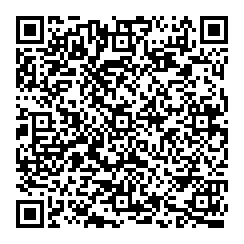 В: гномика с собой берем, в гости к солнышку пойдем, и здоровье там найдем.В: Наше здоровье можно сравнить с солнышком у которого много лучиков. Эти лучики помогают нам сохранять и поддерживать свое здоровье.Чтобы узнать как называется первый лучик нашего солнышка здоровья я предлагаю вам отгадать загадки а отгадки найти на картинках и прикрепить  на лучики солнышкаКрепим на 1 лучик,, гигиена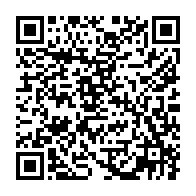 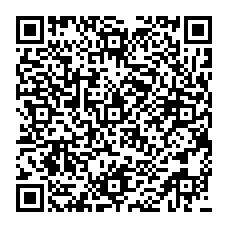 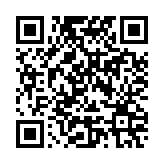 На 2 лучике прикреплен QR-код( считываем чуть позже): А теперь я предлагаю вам проделать небольшой опыт.Попробуйте глубоко вздохнуть, а потом закройте ладошкой нос и рот. Что вы чувствуете? А чем мы дышим?Правильно, мы дышим свежим воздухом, именно поэтому мы выходим каждый день на улицу, на прогулкуДавайте мы вместе научим гномика  какие упражнения делаем перед прогулкой (гимнастика «закаливающее дыхание»)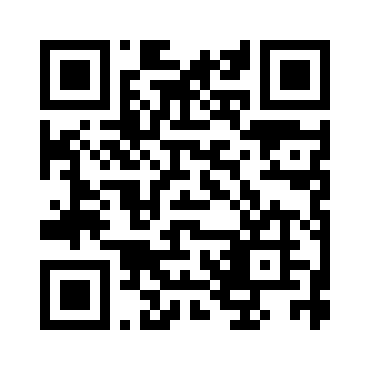 Гномик: Оказывается так интересно правильно дышать. Мне так понравилось. Теперь я буду делать их каждый день. Ой, что-то я покушать захотел, пойду съем побольше конфет.В: ребята, а чтобы быть здоровым можно ли есть много конфет? А какую еду можно есть? (полезную)  Правильно, если вы будете мало принимать витаминов, то будете плохо расти. Вы не будете бегать, прыгать, играть, потому, что у вас просто не будет сил. Теперь я предлагаю вам выбрать только те картинки, где изображены полезные продукты и прикреплять их на 3 лучикКакие продукты не взяли? Почему? А какие выбрали? Почему?Значит чтобы быть здоровым нужно принимать… (витамины, кушать полезные продукты, в которых много витаминов. Называется наш лучик: витаминная еда. 3-й лучик солнышка здоровья.В: Давайте проверим, много ли силы в ваших руках. Покажите свои мускулы.Ребята, а от чего появляется сила в наших руках, как вы думаете?А вы любите делать зарядку?Давайте мы сейчас научим гномика делать зарядку.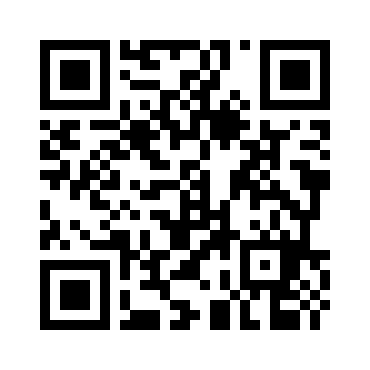 Посмотрим сколько силы стало в ваших руках. Добавилось силы?Как вы думаете, почему человек должен быть сильным?Сила укрепляет здоровье человека. Чтобы быть сильным, нужно делать зарядку, заниматься спортом. И следующий, 4-й лучик нашего солнышка так и  называется физические упражнения.В:Ребята у вас хорошее настроение? Хорошее настроение – вот название последнего, пятого лучика.Крепим улыбку на солнышко маленькими улыбками которые у детей в рукахПосмотрите, как улыбается солнышко, оно радуется, что мы вместе узнали, как найти и сохранить свое здоровье. И мы все очень рады, что мы сумели тебе помочь. Ведь правда, ребята? Теперь ты знаешь как найти и сберечь свое здоровье?В: Ребята, понравилось вам наше солнышко здоровья? Давайте назовем, какие лучики у солнышка мы открыли.1-й лучик: гигиена2-й лучик: свежий воздух3-й лучик: витаминная еда4-й лучик: физические упражнения5-й лучик: хорошее настроение.Рефлексия: - Что нового узнали на занятии?- Что понравилось? 